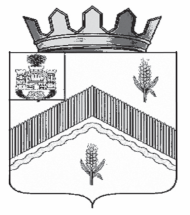 РОССИЙСКАЯ  ФЕДЕРАЦИЯОРЛОВСКАЯ    ОБЛАСТЬ АДМИНИСТРАЦИЯ ЗАЛЕГОЩЕНСКОГО РАЙОНА ОТДЕЛ КУЛЬТУРЫ И АРХИВНОГО ДЕЛА                                                       ПРИКАЗ    «  11 » июля  2017 года                                                         № 15Об организации работы с персональными данными 
в отделе культуры и архивного дела администрацииЗалегощенского района Орловской области.
В целях реализации Федерального закона от 27 июля 2006 года 
№ 152-ФЗ «О персональных данных», постановления Правительства Российской Федерации от 21 марта 2012 года № 211 «Об утверждении перечня мер, направленных на обеспечение выполнения обязанностей, предусмотренных Федеральным законом «О персональных данных» 
и принятыми в соответствии с ним нормативными правовыми актами, операторами, являющимися государственными или муниципальными органами»                             п р и к а з ы в а ю:1. Утвердить:1) Правила обработки персональных данных в отделе культуры и архивного дела  администрации Залегощенского района Орловской области согласно приложению 1 к настоящему приказу;2) Правила рассмотрения в отделе культуры и архивного дела администрации Залегощенского района Орловской области запросов субъектов персональных данных или их представителей согласно приложению 2 к настоящему приказу;3) Правила осуществления в отделе культуры и архивного дела администрации Залегощенского района  внутреннего контроля соответствия обработки персональных данных требованиям к защите персональных данных, установленным Федеральным законом от 27 июля 2006 года № 152-ФЗ «О персональных данных» и принятыми в соответствии с ним нормативными правовыми актами  Орловской области  и приказами отдела культуры и архивного дела администрации Залегощенского района, согласно приложению 3 к настоящему приказу; 4)  Должностную инструкцию ответственного за организацию обработки персональных данных в отделе культуры и архивного дела администрации Залегощенского района  Орловской области согласно приложению 7 к настоящему приказу;5) Порядок доступа в помещения отдела культуры и архивного дела администрации Залегощенского района Орловской области, в которых ведется обработка персональных данных, согласно приложению 8 к настоящему приказу.2. Включить в  должностные инструкции работников в отделе культуры и архивного дела администрации Залегощенского района Орловской области, осуществляющих обработку персональных данных либо доступ к персональным данным, соответствующие положения о должностных (трудовых) обязанностях по обеспечению защиты персональных данных при их обработке либо при доступе к ним.3.   В 10-дневный срок с момента подписания приказа разместить его на сайте Администрации Залегощенского района в сети Интернет.       4. В 10-дневный срок с момента подписания приказа ознакомить с ним под подпись муниципальных служащих отдела культуры и архивного дела администрации Залегощенского района  и работников, замещающих должности в соответствующих структурных подразделениях отдела  культуры и архивного дела администрации Залегощенского района, исполнение обязанностей по которым предусматривает осуществление обработки персональных данных либо осуществление доступа к персональным данным. 5. Контроль над  исполнением приказа оставляю за собой.И. о. начальника  отдела культурыи архивного дела администрацииЗалегощенского района                                                    Е. В. ВещиковаС приказом ознакомлены: